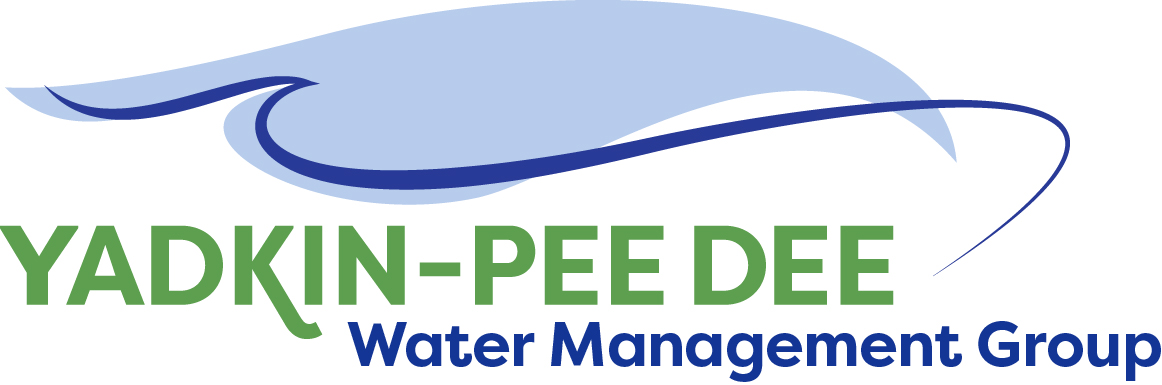 AGENDAYadkin-Pee Dee Water Management Group 12:00PM – 2:30PM, April 6, 2023Hybrid: Zoom & at Salisbury-Rowan Utilities1 Water Street | Salisbury, NC 28144                  WelcomeA. Lofton/ AllApproval of February Meeting MinutesA. Lofton/ AllNonprofit Incorporation UpdateW. Miller/ M. Shea/ AllWater Resource Plan UpdateS. Yeh/ AllSC River Basin Council UpdateA. Lofton/ AllEPA’s proposed MCLS and MCLGs for PFOS/PFOA & UCMR5J. Behmer/ AllRoundtable DiscussionA. Lofton/ AllNext Steps & AdjournA. Lofton/ W. Miller/ All